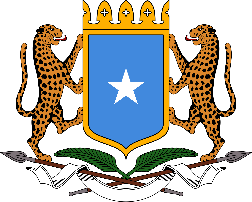 MINISTRY OF PUBLIC WORKS, RECONSTRUCTION AND HOUSINGREQUEST FOR EXPRESSIONS OF INTEREST (REOI)Country: Federal Republic of SomaliaProject: SOMALI URBAN RESILIENCE PROJECT PHASE TWO (SURP-II)Project Coordination UnitIndividual Selection of ConsultantPosition: Monitoring & Evaluation Specialist (M&E) Application Submission Deadline: 28/02/2021Email Contact: pcurecruitment@gmail.comRef: SO-MOPWHR-217503-CS-INDV1. Project BackgroundThe Government of Federal Republic of Somalia has received a Grant from the International Development Association (IDA) and Multipartner Trust Fund of World Bank to finance Somali Urban Resilience Project Phase II (SURP-II), and intends to apply part of the proceeds of this grant towards payments for procuring Individual consultants services in Project Coordination Unit (PCU) at the Ministry of Public Works Reconstruction & Housing. SURP II will scale up investments within cities where the SURP is currently operational - Mogadishu, Garowe, Kismayo and Baidoa and lay the groundwork for expansion to cities in Galmudug and Hirshabelle states. There are four components: (i) Urban Infrastructure and Services; (ii) Institutional Strengthening and Analytics; (iii) Project Management and Capacity Building; and (iv) Contingent Emergency Response. PCU will be set up at the federal level in the MoPW. The Ministry of Public-Works Reconstruction & Housing now invites eligible individual consultants to indicate their interest in providing the services. Interested consultants must provide information indicating that they are qualified to perform the services (CV’s, description of similar assignments, experience in similar conditions, availability of appropriate skills, etc.). Selection will be based on qualifications and experience stipulated below. 2. ResponsibilitiesResponsible for setting up the overall Monitoring & Evaluation (M&E) system for the Project, monitoring the physical, environmental and social, and financial progress across all municipalities and tracking the Project’s progress towards meeting the Project Development Objective (PDO). The Project Coordination Unit (PCU) M&E Specialist is also responsible for leading on project evaluations and overseeing the baseline and end-line surveys across the Project. Finally, the PCU M&E Specialist is responsible for collecting, assessing, analyzing project reports from the Project Implementation Units (PIUs) and drafting consolidated reporting for regular reporting to the World Bank as well as for dissemination to government leadership, the World Bank management and relevant development partners. 3. Selection Criteria: The selection shall be based on qualification, experience and skills of the candidate and followed by an interview. The qualifications, experience and competencies include:3.1 Required qualifications and experienceA Master’s degree in M&E or relevant area form a recognized University A minimum of 8 years professional experience in M&E related functions for urban development/infrastructure-related projects financed by international development agencies.Experience of designing and implementing M&E plans and activities (both qualitative and quantitative); Proven experience in the design and usage of computerized database system or monitoring information system is required. (Training in relevant databases, GISIDA, GIS software, Data Dashboard Visualization is desirable)Experience in usage of geographical information system tools like GISIDA mapping, DA (digital atlas) and GPS (global positioning system) for establishing an accurate project mappingStrong knowledge of, and know-how in, designing and undertaking impact evaluations particularly for urban development/infrastructure-related projects.Ability to facilitate learning and knowledge management between staff working on the Project and among other stakeholdersDemonstrated analytical and report writing skills in EnglishAbility to communicate effectively, including good presentation skills in English Excellent organizational and administrative skills, including the ability to proactively and autonomously manage priorities, work under pressure and meet tight deadlines with minimal supervision, and adapt priorities meet changing demandsStrong IT skills (Word, Excel, Statistical packages such as STATA, SPSS)3.2 Desirable qualifications and experienceProject management experienceProven ability to manage the design, printing and distribution of high-quality publications. Experience working in a fragile environment will be an advantage Knowledge4. Duration and location of assignment  The SURP-II Project is already effective and is expected to close on 31 December 2024. The duration of the assignment is renewable one year with a trial period of three (3) months. The renewal is not validated until after the satisfactory performance evaluation approved by the World Bank. The position is stationed in Mogadishu.5. Selection Method The attention of interested Consultants is drawn to section III, para 3.14,3.16 & 3.17 of the World Bank’s Procurement Regulations for IPF Borrowers: Procurement in Investment Projects Financing Goods, Works, Non -Consulting and Consulting Services, July 2016, revised November 2017 and August 2018 (“Procurement Regulations”), setting forth the World Bank’s policy on conflict of interest.  Interested consultants may obtain further information including detailed Terms of Reference at the following website www.mpwr.gov.so and email address pcurecruitment@gmail.com during office hours, Saturday to Thursday between 8:00am and 15:00pm; Expressions of Interest must be delivered electronically to the above email address by 28th February, 2021 at 15:00 PM and indicate “Expression of Interest for Monitoring & Evaluation Specialist, PCU-SURP II Project”. Attention: Mohamed N. Hassan, Programme Coordinator, Mogadishu, Somalia. 